от «___» декабря 2022 года  № _____ пгт. СвободныйО внесении изменений в Порядок разработки, реализации и оценки эффективности муниципальных программ, утвержденный постановлением администрации городского округа ЗАТО Свободный от 26.07.2013 № 505 В соответствии со статьей 101 Областного закона от 10 марта 1999 года                 № 4-ОЗ «О правовых актах в Свердловской области», руководствуясь Уставом городского округа ЗАТО Свободный,ПОСТАНОВЛЯЮ:1. Внести в Порядок разработки, реализации и оценки эффективности муниципальных программ, утвержденный постановлением администрации городского округа ЗАТО Свободный от 26.07.2013 № 505
«Об утверждении Порядка разработки, реализации и оценки эффективности муниципальных программ» с изменениями, внесенными постановлениями администрации городского округа ЗАТО Свободный от 15.07.2014 № 467,
от 31.03.2022 № 156, следующие изменения:1.1. пункт 15 изложить в следующей редакции:«15. Проект муниципальной программы направляется на согласование:1) в финансовый отдел администрации - в части обоснованности финансового обеспечения муниципальной программы за счет средств бюджета городского округа;2) в подразделение социально-экономического развития администрации -
в части соответствия целям и задачам социально-экономического развития городского округа.3) в отдел бухгалтерского учета и финансов - в части обоснованности предполагаемых расходов на выполнение муниципальной программы.Срок согласования проекта муниципальной программы не должен превышать 15 календарных дней каждым из указанных отделов с момента поступления проекта муниципальной программы.».2. Настоящее постановление опубликовать в газете «Свободные вести»
и на официальном сайте администрации городского округа ЗАТО Свободный.Глава городского округа ЗАТО Свободный		       А.В. ИвановСОГЛАСОВАНИЕпроекта постановленияадминистрации ГО ЗАТО СвободныйС распоряжением ознакомить:Рыжкова С.Ф ____________________________________________________________________Глушкова О.А.___________________________________________________________________Козюра О.Р._____________________________________________________________________Малых М.Н._____________________________________________________________________Зобнина Н.Н.____________________________________________________________________Токтарова Е.М.__________________________________________________________________Морозова А.В.___________________________________________________________________Хисамутдинова Ю.А. ____   _______________________________________________________Мурадимова Р.И. _______  ________________________________________________________Ретунская С.А.  ________  _________________________________________________________Николаева А.А.  _________________________________________________________________Малышева Н.Г. _________  ________________________________________________________Белянко Ю.Г. __________  _________________________________________________________Андреев А.В.      _________  ________________________________________________________И.А. Шабанова8(34345) 5-82-22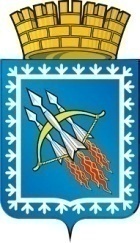 АДМИНИСТРАЦИЯ ГОРОДСКОГО ОКРУГА ЗАКРЫТОГОАДМИНИСТРАТИВНО-ТЕРРИТОРИАЛЬНОГО ОБРАЗОВАНИЯСВОБОДНЫЙ СВЕРДЛОВСКОЙ ОБЛАСТИП О С Т А Н О В Л Е Н И ЕАДМИНИСТРАЦИЯ ГОРОДСКОГО ОКРУГА ЗАКРЫТОГОАДМИНИСТРАТИВНО-ТЕРРИТОРИАЛЬНОГО ОБРАЗОВАНИЯСВОБОДНЫЙ СВЕРДЛОВСКОЙ ОБЛАСТИП О С Т А Н О В Л Е Н И ЕАДМИНИСТРАЦИЯ ГОРОДСКОГО ОКРУГА ЗАКРЫТОГОАДМИНИСТРАТИВНО-ТЕРРИТОРИАЛЬНОГО ОБРАЗОВАНИЯСВОБОДНЫЙ СВЕРДЛОВСКОЙ ОБЛАСТИП О С Т А Н О В Л Е Н И ЕО внесении изменений в Порядок разработки, реализации и оценки эффективности муниципальных программ, утвержденный постановлением администрации городского округа ЗАТО Свободный
от 26.07.2013 № 505О внесении изменений в Порядок разработки, реализации и оценки эффективности муниципальных программ, утвержденный постановлением администрации городского округа ЗАТО Свободный
от 26.07.2013 № 505О внесении изменений в Порядок разработки, реализации и оценки эффективности муниципальных программ, утвержденный постановлением администрации городского округа ЗАТО Свободный
от 26.07.2013 № 505О внесении изменений в Порядок разработки, реализации и оценки эффективности муниципальных программ, утвержденный постановлением администрации городского округа ЗАТО Свободный
от 26.07.2013 № 505О внесении изменений в Порядок разработки, реализации и оценки эффективности муниципальных программ, утвержденный постановлением администрации городского округа ЗАТО Свободный
от 26.07.2013 № 505ДолжностьФамилия и инициалыСроки и результаты согласованияСроки и результаты согласованияСроки и результаты согласованияДолжностьФамилия и инициалыДата поступления на согласованиеДата согласованияЗамечания и подписьНачальник организационно-кадрового отделаЛ.В. Ткаченко